Поступающим:		Школьникам 	      Абитериантам	Студентам	Олимпиады	Бакалавриат	ЦДОТ	Дополнительное образованиеБольшой БЛОК  Лента с фото и актуальными новостями со ссылками на новости и разделыНОВОСТИ			Темы: 		Поступающим	Образование		Наука		Молодежная политика	        Общество и СМИ о нас						Жизнь институтаНовостной блок ежедненвно дополняемый (Новостной АРХИВ)АбитуриентамМероприятияДвижущая лента из ......Вокруг  Бакалавриата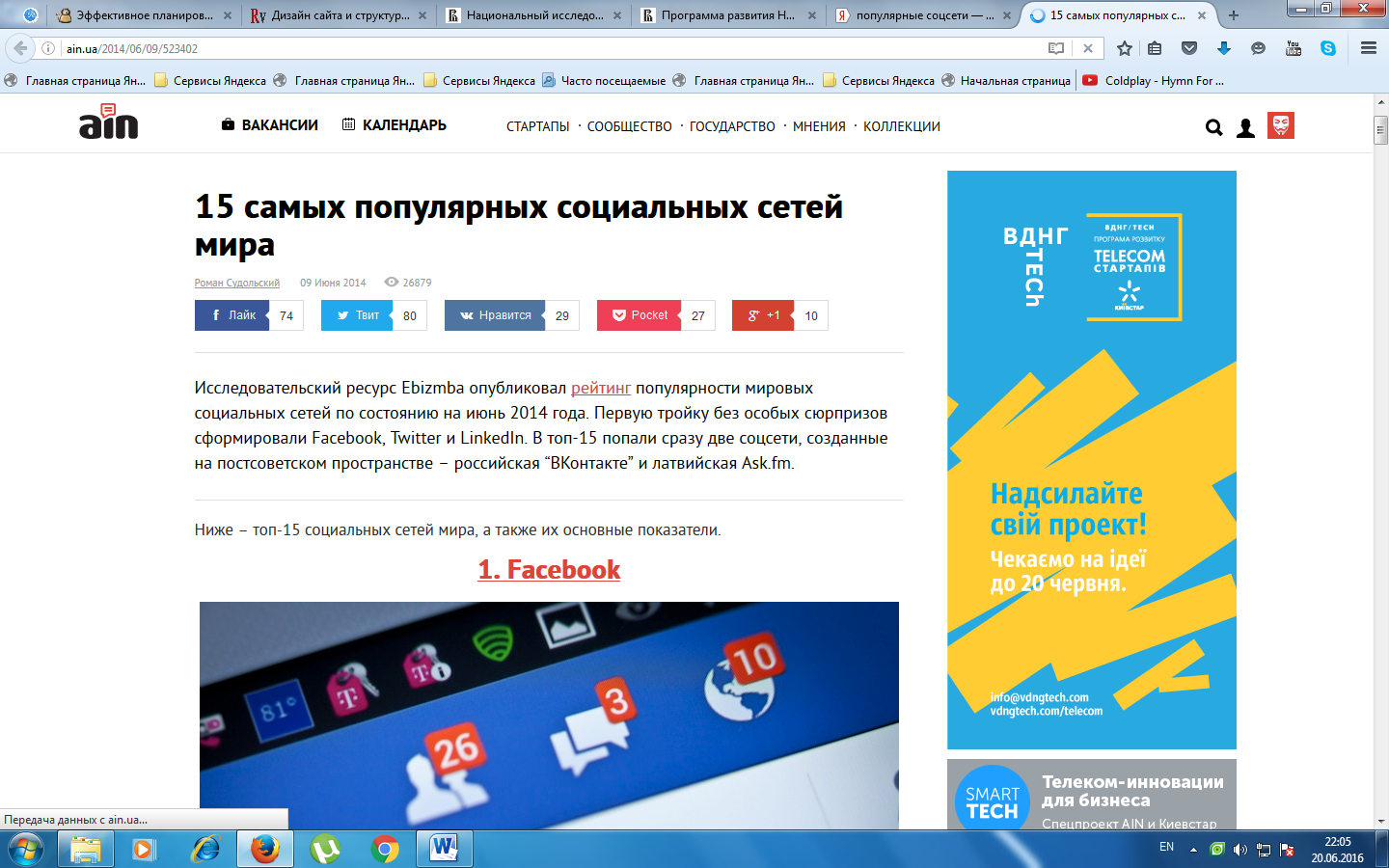 Корпоративные партнеры лента, баннеры на ранние письма от Министерства образования и науки РК.КонтактыГлавный корпус			Приемная комиссия	Телефонный справочник РИИСпециальности (РИИ – Бакалавриат) добавить разделСтратегия РИИ. (РИИ – Наука)Абитуриенту – Новый целый разделНовости приемной кампанииЭтапы приемной кампанииДокументы и правила приемаОбразовательные грантыКомплексное тестированиеОбразовательные кредитыПобедители и призеры олимпиадВыпускнику – (РИИ - Спасибо, РИИ – Выпускнику)В Данном разделе сделать вкладки	-	- Клуб выпускников	- Ярмарка вакансий	- Выдающиеся выпускникиКорпоративные партнеры – (РИИ – Об институте - Корпоративные     партнеры)Корпоративные партнеры РИИ Гранты и стипендии предприятийФилиалы кафедр на производствеЭндаумент – фондНаучное сотрудничествоПрограммы повышения квалификации для сотрудников предприятий партнеровСпасибо, РИИ – (РИИ – Об институте – Спасибо, РИИ) Студентам (РИИ – Студентам (новый раздел для СРПТ))1. Академический календарь2. Справочник – путеводитель 3.Каталог элективных дисциплин4.Расписание5. Информационный пакет студента6.Электронная библиотекаСотрудникам (РИИ – Сотрудникам (новый раздел))Серпін 2050 (РИИ - Серпін 2050) новый раздел включающий в себя, учебные планы, методические разработки, расписание, молодежная политика и другое относящееся к данной программе)Раздел 2 Блок «Наука» на веб-сайте институтаО научной деятельности в РИИструктура управления научно-исследовательской деятельностью в РИИ (научно-исследовательская работа в институте координируется научно-техническим советом, проректором по учебной и научной работе и службой науки, международных отношений и менеджмента качества. Основная научная деятельность осуществляется на кафедрах вуза. Основные направления исследований кафедр.)наука в цифрах, 2016 годколичество фундаментальных и прикладных научно-исследовательских работ выполненных:- по инициативным темам (кафедральные темы), - в рамках госзаказа (грантовое финансирование, программно-целевое финансирование), - по заказам предприятий (хоздоговора). количество научных публикаций ППС в зарубежных рейтинговых журналах с импакт-фактором по данным Web of Science (ISI Web of Knowledge, Thomson Reuters).количество научных публикаций ППС в зарубежных рейтинговых журналах, входящих в базу данных Scopus, Pubmed, zbMath, MathScinet, Agris, Georef, Astrophysical journal; Scopus, JSTORE.количество научных публикаций ППС в научных изданиях, рекомендованных Комитетом по контролю в сфере образования и науки МОН РК.количество монографий.количество учебников, учебных пособий.количество патентов, инновационных патентов, авторских свидетельств.численность ППС РИИ с учеными степенями:- докторов наук-;- докторов философии PhD-;- кандидатов наук-;- магистров-.индекс Хирша ППС института.количество студентов, вовлеченных в НИРС.фундаментальные и прикладные научно-исследовательские работы (краткое описание выполняемых инициативных, грантовых, хоздоговорных тем НИР).научно-исследовательская работа студентов:студенческие научные кружки.результативность НИРС.Публикации ППСнаучные монографии и брошюрыпубликации в научных журналахглавы и статьи в научных монографиях и сборникахучебники и учебные пособиядоклады на конференцияхКонференции РИИинформационные письмапрограмма конференцииэлектронные сборники конференцийНаучные мероприятия- внутривузовские конкурсы научных работ, предметные олимпиады и т.п., научные семинары- итоги участия ППС и студентов в научных конкурсах, олимпиадах и т.п.Международное сотрудничество- зарубежные партнеры- международные проекты и программы- программы обмена (стажировки)- программы двойных дипломовМеждународные грантыБолашакПрограмма ФулбрайтНаучный фонд CanonErasmus+Стипендии от Школы менеджмента IEDC (Словения)Global UGRADEDMUND S. MUSKIE GRADUATE FELLOWSHIP PROGRAMFulbright programCHEVENINGDAAD Инновационные лаборатории- список учебно-научных лабораторий (название лаборатории, цель деятельности лаборатории, принадлежность к кафедре, факультету)Поступающим:		Школьникам 	      Абитериантам	Студентам	Олимпиады	Бакалавриат	ЦДОТ	Дополнительное образованиеШкольникам – новая вкладка в разделе АбитуриентамАбитуриентам – раздел в котором располагается вся информация приемной комиссииСтудентам – информация от СРПТОлимпиады – Приемная комиссияБакалавриат – ссылка с образования,ЦДОТ – ссылка с раздела 2 блока образованияДополнительное образование – ссылка с раздела 2 блока образованиеБольшой БЛОК  Лента с фото и актуальными новостями со ссылками на новости и разделыНОВОСТИ			Темы: 		Поступающим	Образование		Наука		Молодежная политика	        Общество и СМИ о нас						Жизнь институтаНовостной блок ежедненвно дополняемый (Новостной АРХИВ)Абитуриентам вся инфомация о поступлении в РИИМероприятияДвижущая лента из проводимых в стенах института мероприятиях (масштабные)Вокруг  БакалавриатаКонтактыГлавный корпус			Приемная комиссия	Телефонный справочник РИИКорпоративные партнеры лента, баннеры на ранние письма от Министерства образования и науки РК.Вся структура сайта должна дублироваться внизу главной страницы сайтаСтратегияСтудентамНовостиНовостиСпециальностиСотрудникамБЛОГ РЕКТОРАБЛОГ РЕКТОРААбитуриентуСерпін 2050МероприятияМероприятияВыпускникуКонтактыКонтактыКорпоративные партнеры Карта сайтаКарта сайтаСпасибо, РИИОбразованиеНаукаМолодежная  политикаОб институтеОбразовательные стандартыАкадемическая мобильностьБакалавриат	ЦДОТобразованиеДополнительное Подготовительные курсы к ЕНТПодготовительные курсы к КТВОУД всплывающие вкладки ПубликацииКонцерении РИИНаучные мероприятияМеждународноесотрудничествоМеждународные грантыИнновационные лабораториивсплывающие вкладкиГосударственные символы РКЗакон РКE-Islam	Центр«Мәңгілік ел»Студенческое 	самоуправлениеКружки и клубыНаши спортсменыКоординационный советвсплывающие вкладки1Новости2История РИИ3Ректорат4Наблюдательский совет5Награды и сертификаты6 Стоп-коррупция7СМИ о нас8Музей РИИ9Корпоративные партнеры10Телефонный справочник11Спасибо,РИИ12 Стратегия РИИвсплывающие вкладкиНовости приемнойкампанииЭтапы приемнойкампанииДокументы и правила приемаОбразовательные грантыКомплексное тестрованиеОбразовательныекредитыПобедители и призерыолимпиадОБРАЗОВАНИЕОбразовательные стандартыАкадемическая мобильностьБакалавриат	ЦДОТобразованиеДополнительное Подготовительные курсы к ЕНТПодготовительные курсы к КТВОУД Серпін 2050Довузовская подготовка ОлимпиадыПрием в бакалавриатДополнительное образование Академическое развитиеРазвития карьерыНАУКАПубликацииКонцерении РИИНаучные мероприятияМеждународноесотрудничествоМеждународные грантыИнновационные лабораторииНаучные подразделенияИсследовательские проектыМониторингиКонференции и семинарыКонкурсы и грантыМолодежная политика Государственные символы РКЗакон РКE-Islam	Центр«Мәңгілік ел»Студенческое 	самоуправлениеКружки и клубыНаши спортсменыКоординационный совет МедиаОбразовательный портал РИИОб институте1Новости2История РИИ3Ректорат4Наблюдательский совет5Награды и сертификаты6 Стоп-коррупция7СМИ о нас8Музей РИИ9Корпоративные партнеры10Телефонный справочник11Спасибо,РИИ12 Стратегия РИИБыстрые ссылкиМинистерство образования и науки РКЦДОТГлавнаяРИИ и другие вузыРИИ в рейтингах Архив новостей СМИПозиции РИИ в рейтингахАктуальноНовостная составляющаяНовости – РИИ - НовостиБЛОГ РЕКТОРА – РИИ новый разделМероприятия- РИИ – новый разднелКонтакты- РИИ – новый разделКарта сайта – РИИ новый разделОбразованиеНаукаМолодежная  политикаОб институтеОбразовательные стандартыАкадемическая мобильностьБакалавриат	ЦДОТобразованиеДополнительное Подготовительные курсы к ЕНТПодготовительные курсы к КТВОУД всплывающие вкладки ПубликацииКонцерении РИИНаучные мероприятияМеждународноесотрудничествоМеждународные грантыИнновационные лабораториивсплывающие вкладкиГосударственные символы РКЗакон РКE-Islam	Центр«Мәңгілік ел»Студенческое 	самоуправлениеКружки и клубыНаши спортсменыКоординационный советвсплывающие вкладки1Новости2История РИИ3Ректорат4Наблюдательский совет5Награды и сертификаты6 Стоп-коррупция7СМИ о нас8Музей РИИ9Корпоративные партнеры10Телефонный справочник11Спасибо,РИИ12 Стратегия РИИвсплывающие вкладкиНовости приемнойкомиссииЭтапы приемнойкомиссииДокументы и правила приемаОбразовательные грантыКомплексное тестрованиеОбразовательныекредитыПобедители и призерыолимпиадОБРАЗОВАНИЕОбразовательные стандартыАкадемическая мобильностьБакалавриат	ЦДОТобразованиеДополнительное Подготовительные курсы к ЕНТПодготовительные курсы к КТВОУД Серпін 2050Довузовская подготовка ОлимпиадыПрием в бакалавриатДополнительное образование Академическое развитиеРазвития карьерыНАУКАПубликацииКонцерении РИИНаучные мероприятияМеждународноесотрудничествоМеждународные грантыИнновационные лабораторииНаучные подразделенияИсследовательские проектыМониторингиКонференции и семинарыКонкурсы и грантыМолодежная политика Государственные символы РКЗакон РКE-Islam	Центр«Мәңгілік ел»Студенческое 	самоуправлениеКружки и клубыНаши спортсменыКоординационный совет МедиаОбразовательный портал РИИОб институте1Новости2История РИИ3Ректорат4Наблюдательский совет5Награды и сертификаты6 Стоп-коррупция7СМИ о нас8Музей РИИ9Корпоративные партнеры10Телефонный справочник11Спасибо,РИИ12 Стратегия РИИБыстрые ссылкиМинистерство образования и науки РКЦДОТ